ОТЧЕТо проведении «Недели математики и информатики»в 2012-2013 учебном году25.02.12 - 02.03.12Материалы по проведению «Недели математики и информатики» всеми учителями предоставлены в методический отдел лицея.Дата проведенияВремя проведенияТематика мероприятияКлассОтветственный учитель25.02.13понедельникПрезентация «Великие математики»10 «А»Николаев Н.В.25.02.13понедельник9 урок16.20-17.05«Двоичная система счисления у … древних египтян»10 «Б»Перлова Н.В.26.02.13вторник9 урок16.20-17.05Математическое кафе10 «Б»Чумичева Л.В.27.02.13среда9 урок16.20-17.05«Математика: от космоса до нумерологии»11«А»Маслова Г.Ю. 01.03.13пятница9 урок16.20-17.05Викторина по информатике «Турнир знатоков»11 «Б»Барулина Н.Н.02.03.13суббота7 урок14.30-15.30«Турнир юных математиков»9 «А», «Б»Мрачковская Т.Г., Гавриленко Г.Ю.9 класс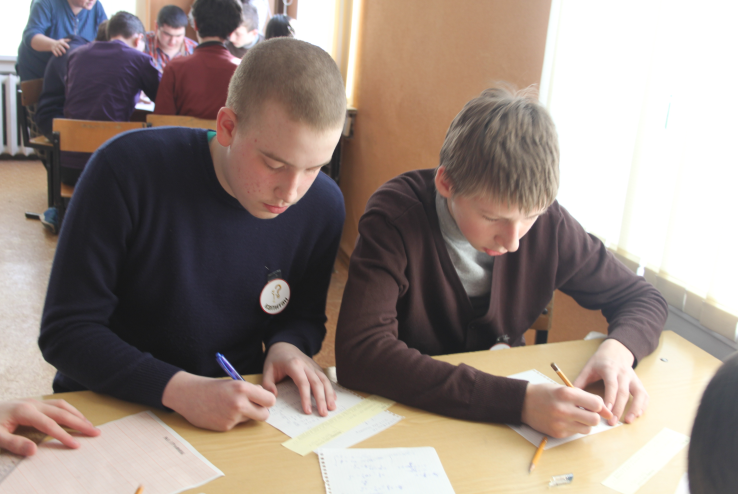 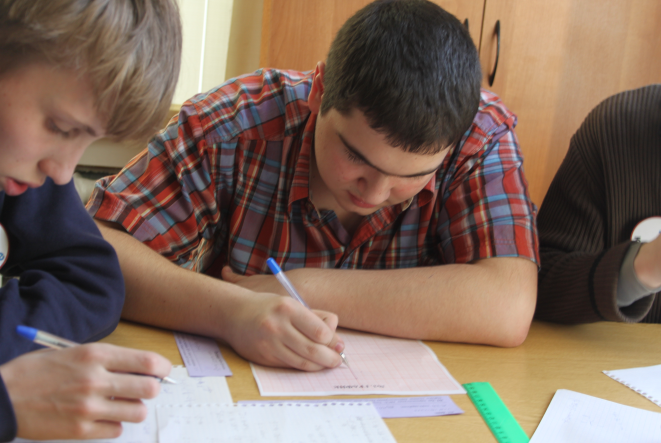 Турнир юных математиков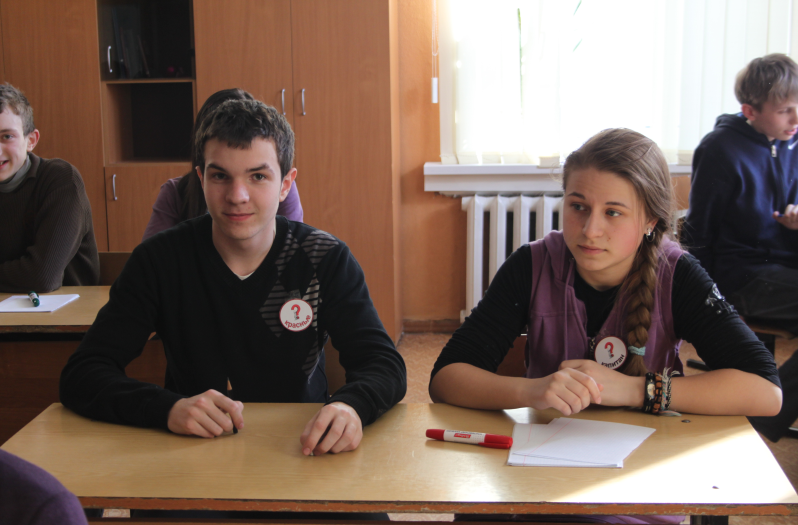 10 классМатематическое кафе 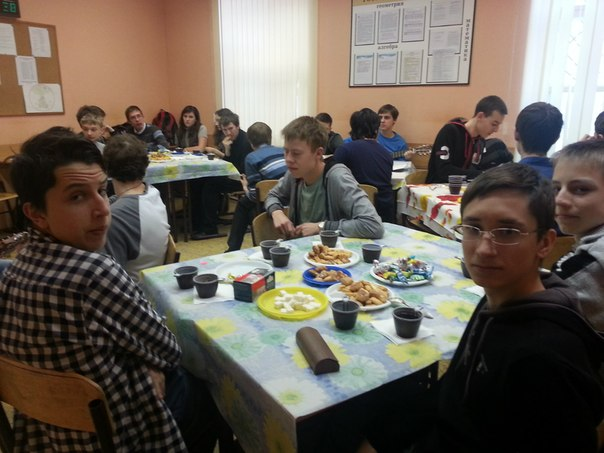 Двоичная система счисления у … древних египтян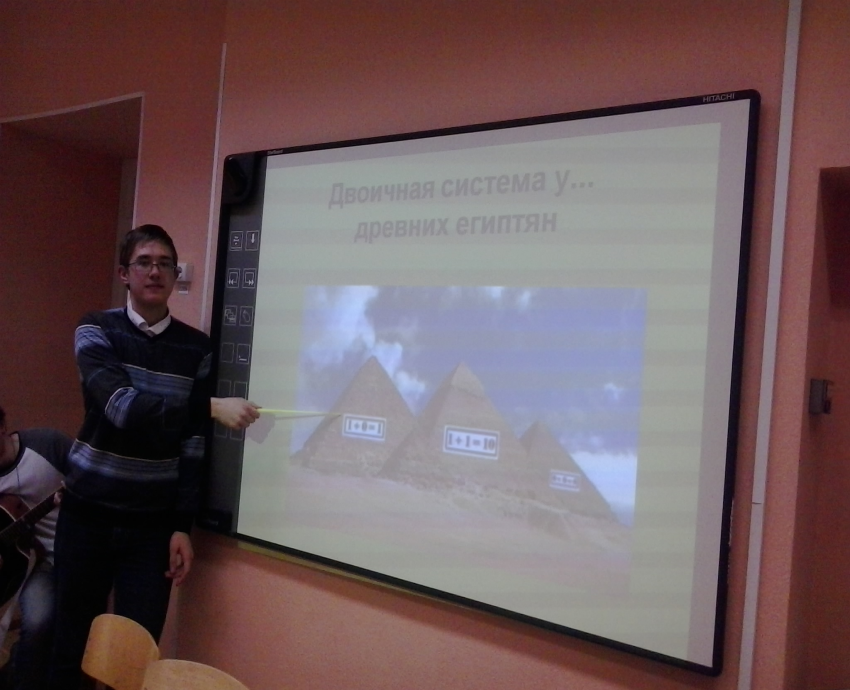             11 классВикторина по информатике «Турнир знатоков»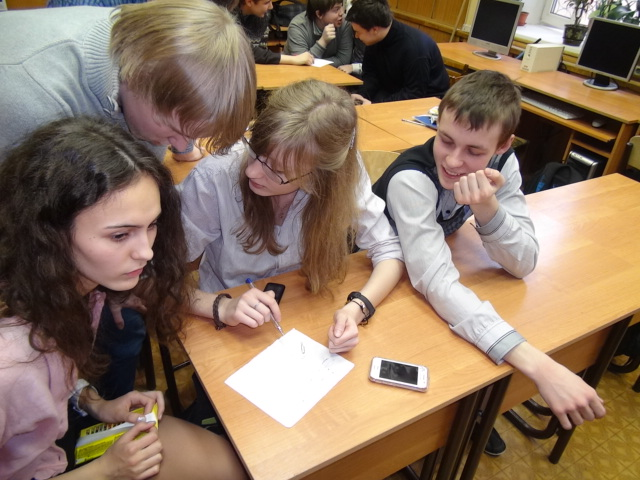 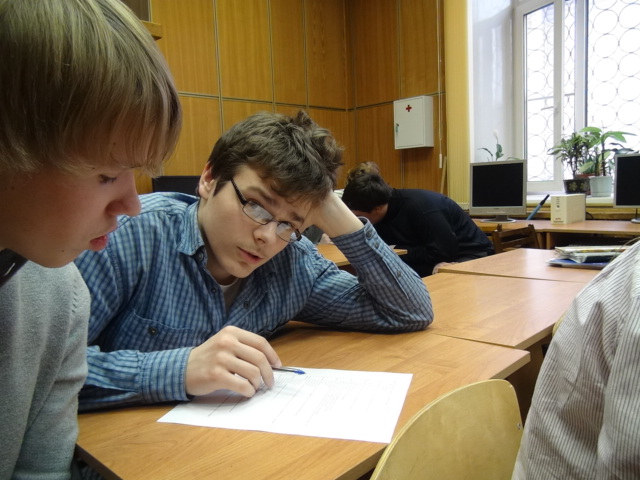 «Математика: от космоса до нумерологии»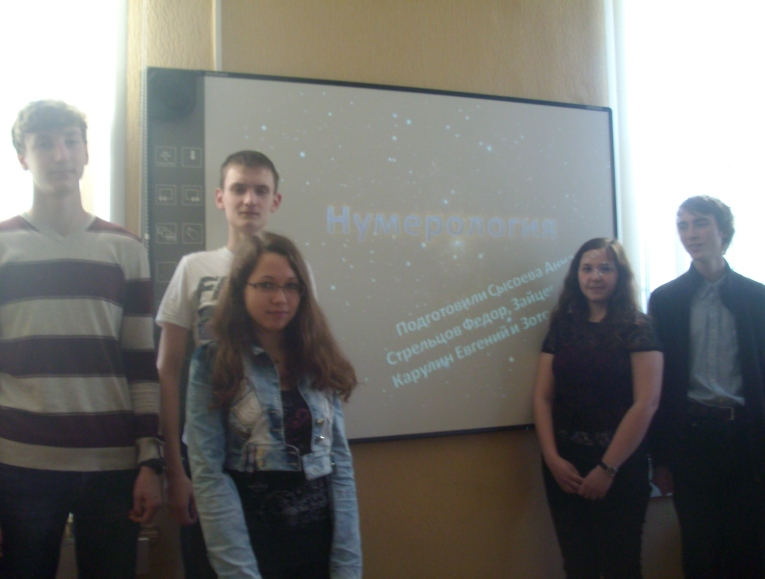 